Министерство науки и высшего образования Российской ФедерацииМинистерство образования Ставропольского краяФилиал государственного бюджетного образовательного учреждения высшего образования«Ставропольский государственный педагогический институт» в г. Железноводске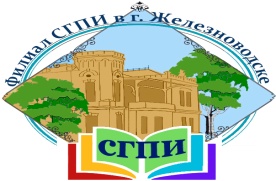 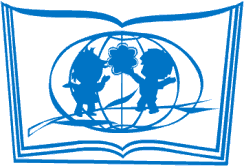 II Всероссийская научно-практическая конференция«ЗАЩИТА детства: проблемы, поиски, решения», приуроченная к Десятилетию детства в России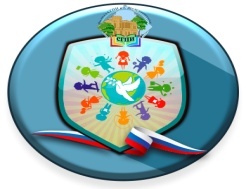 информационное письмоУважаемые коллеги!Приглашаем Вас принять участие во II Всероссийской научно-практической конференции «Защита детства: проблемы, поиски, решения», приуроченной к Десятилетию детства в России, которая состоится в Филиале государственного бюджетного образовательного учреждения высшего образования «Ставропольский государственный педагогический институт» в г. Железноводске 19-20 апреля 2019 года.Цель конференции – апробация, популяризация и ознакомление научного сообщества с результатами исследований по актуальным проблемам общего, профессионального, дополнительного, инклюзивного образования в контексте психолого-педагогических, социально-педагогических, методических, историко-культурных, философских, социально-экономических, правовых аспектов защиты детства; обмен теоретическим и практическим опытом в этой сфере представителей различных наук, укрепление единого научно-образовательного пространства.К участию в конференции приглашаются ученые, преподаватели, докторанты, аспиранты, магистранты, студенты вузов, руководители образовательных организаций, учителя начальных классов, психологи, педагоги-психологи, педагоги-воспитатели дошкольных образовательных организаций, руководители и сотрудники инклюзивных образовательных организаций, центров психолого-педагогической, социальной помощи, представители органов государственной власти в сфере образования.На конференции планируется обсуждение проблем по следующим направлениям: Современная государственная политика в области защиты детства: проблемы реализации;Психолого-педагогические, социально-экономические и правовые основы защиты детства в условиях реализации ФГОС;Инклюзивное образование и особенности работы с детьми с ограниченными возможностями здоровья;Здоровьесберегающие технологии в образовательных организациях и организациях отдыха детей;Психолого-педагогическая и социальная помощь детям, находящимся в трудных жизненных ситуациях;Детская и подростковая жестокость как проблема современного общества;Профилактика и преодоление социального сиротства и безнадзорности несовершеннолетних в современном обществе;Угрозы социума и их преодоление в профессиональной деятельности педагога;Современные подходы к социально-педагогической помощи и сопровождению обучающихся (воспитанников) группы риска;Информационно-коммуникативные технологии и информационная безопасность образовательного пространства.Программа конференции будет сформирована на основании поступивших заявок и размещена на официальном сайте Филиала СГПИ в г. Железноводске в разделе наука (подраздел «конференция «Защита детства») до 19 апреля 2019 г.Материалы конференции будут опубликованы в сборнике материалов (с индексированием РИНЦ и размещением в научной электронной библиотеке e-library). Участие в конференции подтверждается выдачей сертификата участника (по запросу).Участие в конференции бесплатное; все командировочные расходы оплачивает направляющая сторона.Формы участия: очная (с публикацией статьи), очная (без публикации статьи), заочная (с публикацией статьи). Язык конференции – русский.ПРАВИЛА ПОДАЧИ ЗАЯВОК И МАТЕРИАЛОВ ДЛЯ УЧАСТИЯ В КОНФЕРЕНЦИИДля участия в конференции необходимо в срок до 19 апреля 2019 года (включительно) направить на электронный адрес Оргкомитета конференции nauka-sgpizh-2019@yandex.ru следующие материалы:1. Текст статьи, оформленный в соответствии с требованиями (Приложение 1).2. Сведения об авторе(-ах) (заявку) в установленной форме (Приложение 2) – указываются данные контактного лица.ТРЕБОВАНИЯ К ОФОРМЛЕНИЮ СТАТЕЙСтатьи должны соответствовать тематике, быть нигде ранее не опубликованными, иметь научную новизну и содержать материалы собственных научных исследований автора (соавторов). Материалы предоставляются в электронной форме. К публикации принимаются правильно оформленные статьи объёмом 4-6 страниц формата А4 (210×297 мм), подготовленные с помощью современных офисных текстовых процессоров (в формате doc, docx). Параметры страницы: поля –  со всех сторон, межстрочный интервал – одинарный, шрифт – Times New Roman, размер шрифта – 14 pt, абзацный отступ – 1,25 см. Выравнивание основного текста и списка литературы – по ширине. Переносы в тексте не допускаются. Ориентация страницы – книжная. Страницы не нумеруются. Не допускается использование: знаков принудительного разрыва строк, страниц, разделов; автоматических списков; подстрочных сносок; цветных элементов. Точки в конце заголовков не допускаются. После основного текста статьи должен быть приведен список использованной литературы.Статьи проверяются программой Антиплагиат» (https://etext.ru/). Оригинальность статьи должна составлять не менее 60%.Список литературы оформляется по ГОСТ 7.1-2008 «Библиографическая ссылка», приводится в алфавитном порядке в конце текста. Сноски на источники, указанные в списке литературы, оформляются в квадратных скобках (например, [1, C. 257]).Условия участия в конференции: своевременная подача заявки, соблюдение требований к оформлению статьи. Авторы, чьи материалы приняты к публикации, будут проинформированы об этом дополнительно. Для иногородних участников предусмотрено проживание за счет направляющей стороны в гостинице «Бизнес-отель Маск» или гостинице-санатории «Машук Аква-Терм» (г. Железноводск, п. Иноземцево). Планируется организация бесплатной экскурсии по городам Кавказских Минеральных Вод. О необходимости бронирования номера в гостинице и желании поучаствовать в экскурсии просим сообщить в заявке.Конференция состоится по адресу: Ставропольский край, г. Железноводск, пос. Иноземцево, пр. Свободы, 14 (Филиал СГПИ в г. Железноводске).За дополнительной информацией Вы можете обращаться к организаторам конференции по тел. 8 (87932) 5-92-74 (Данилова Ксения Викторовна, главный специалист по научно-исследовательской работе) или по электронному адресу nauka-sgpizh-2019@yandex.ru.Приложение 1ОБРАЗЕЦ ОФОРМЛЕНИЯ СТАТЬИПРОБЛЕМА ОХРАНЫ И ЗАЩИТЫ ДЕТСТВА В СОВРЕМЕННЫХ УСЛОВИЯХА.И. ПетроваФилиал СГПИ в г. ЖелезноводскеНаучный руководитель: М.В. Иванова, старший преподаватель кафедры педагогики и психологииФилиалСГПИвг. ЖелезноводскеTHE PROBLEM OF PROTECTION OF CHILDHOODIN THE MODERN WORLDA.I. PetrovaFilial of Stavropol State Pedagogical Institute in ZheleznovodskScientific adviser: M.V. Ivanova, senior lecturer of the department of pedagogy and psychologyFilial of Stavropol State Pedagogical Institute in ZheleznovodskАннотация: в данной статье рассмотрены основные аспекты проблемы охраны и защиты детства в современных условиях, представлены исторические сведения о процессе эволюции взглядов на тему исследования, проанализированы основные законы, закрепляющие права ребенка и механизм их выполнения.Annotation: the article deals with the main aspects of the problem of child protection in modern conditions, presents historical information about the evolution of views on the subject of research, analyzes the basic laws that enshrine the rights of the child and the mechanism of their implementation.Ключевые слова: защита детства, социальная дезадаптация, социальное сиротство, социально-правовой аспект, психолого-педагогический аспект.Key words: child protection, social disadaptation, social orphanhood, social and legal aspect, psychological and pedagogical aspect.Текст статьи текст статьи текст статьи текст статьи текст статьи текст статьи текст статьи текст статьи текст статьи текст статьи текст статьи текст статьи текст статьи текст статьи текст статьи текст статьи текст статьи текст статьи текст статьи текст статьи текст статьи текст статьи текст статьи текст статьи текст статьи текст статьи текст статьи текст статьи текст статьи текст статьи текст статьи текст статьи [2, С. 44].Список литературы (список по алфавиту):1. Россия и мир: гуманитар. проблемы : межвуз. сб. науч. тр. / С.-Петерб. гос. ун-т вод. коммуникаций. 2004. Вып. 8. С. 145.2. Браславский П.И., Данилов С.Ю.  Интернет как средство инкультурации и аккультурации // Взаимопонимание в диалоге культур: условия успешности: в 2 ч. / под общ. ред. Л.И.Гришаевой, М.К.Поповой. Воронеж: Изд-во Воронеж. ун-та, 2004. Ч. 1. С. 215–228.Приложение 2ЗАЯВКА на участие во II Всероссийской научно-практической конференции«ЗАЩИТА детства: проблемы, поиски, решения», приуроченной к Десятилетию детства в России(19-20 апреля 2019 г.) Ф.И.О. (полностью)Ученая степень, званиеМесто работы (полностью)ДолжностьКонтактный телефонE-mailТема статьиНаправление работыФорма участия (очно/заочно)Необходимость бронирования гостиницы (да/нет)Участие в экскурсии (да/нет)